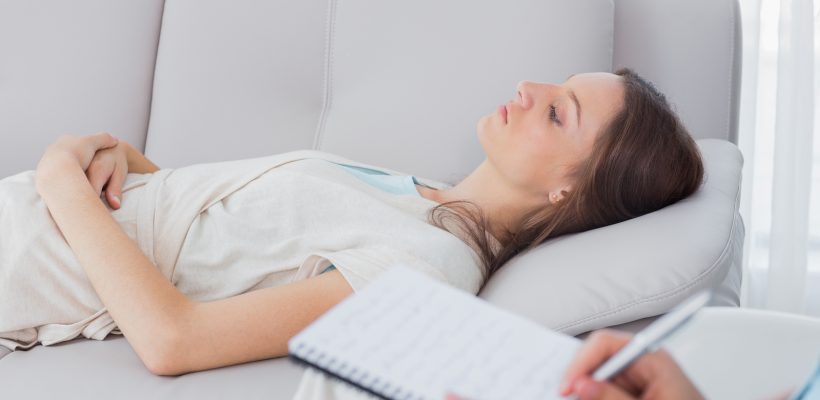 Hypnosis is a natural and pleasant state of mind. It involves much focused attention and concentration. When a person goes into hypnosis they enter a state that allows the conscious mind to quiet itself which enables them to access the power of their subconscious mind.It is our deeply held subconscious patterns and beliefs that drive our decisions and shape our lives. When you want to make a lasting, positive change in your life, it is these subconscious patterns that must be addressed. Through hypnosis it is possible to find the root cause of the issue and incorporate positive new thoughts and ideas into the subconscious. This enables a profound change to occur.Hypnotherapy is a powerful vehicle through which you can tackle obstructions in your subconscious and permanently banish them from your life..What is Hypnosis?Your thoughts create your reality, and those who have experienced the power of the human mind and tapped into its potential can vouch for it!Hypnosis is method by which a person is guided into a state of deep relaxation, similar to a deep meditative trance, to reduce his conscious faculties in order to trigger the body's powerful mental and physical self-healing processes that lie in the subconscious mind.
What is Hypnotherapy?Hypnotherapy is one of the powerful and safest tool at our disposal to transform our lives. The purpose of hypnotherapy is to facilitate a process in which individuals release unwanted habits and negative patterns, and create positive associations.

Hypnotherapy is a technique which involves hypnosis to access the subconscious mind for the purpose of resolving issues which relate to our beliefs & behavior patterns.

At Illuminations, we offer a variety of different therapeutic approaches involving hypnotherapy and working with human behavior.Benefits of Hypnotherapy1. Hypnosis can help treat addictions – An addiction builds up over time, people are born with certain temperaments, certain predispositions and certain behaviours. Genes, environment, upbringing and childhood experiences can combine to make certain people more prone to addiction than others. Treating someone with an addiction should never be taken lightly by a hypnotherapist as so many different factors come into play. Whether you’re addicted to food, alcohol, drugs, smoking or gambling hypnosis can help you kick these habits. Many different hypnotherapy styles and teachings come into use during these often complex sessions including regression, Ericksonian therapy and Neuro-Linquistic Programming. Hypnosis can help you regain control of your thoughts and actions ensuring you make the right choices, it also helps alleviate the physical symptoms of addiction. Hypnotherapy is proven to help break addictions for good so that you don’t relapse and become addicted again within a short time.2. Hypnosis can help you lose weight and keep it off –  One of the key benefits of Hypnotherapy is  to help people lose weight but as you can imagine many factors have to be accounted for. Weight loss can be one of the easiest and most rewarding sessions a hypnotherapist can do but can also be one of the hardest. Hypnotherapy is proven to be 30% more effective than  just dieting alone when it comes to weight loss. For most people who need the extra motivation to lose weight for an event or to kick start a diet my simple to use suggestion therapy download is a great start and I  have had hundreds of successes using this technique. I would always suggest using this method for at least a month to give yourself the best chance of successful weight loss. A small proportion of people may require a more in-depth programme to explore if they are holding on to their weight for  psychological reasons. Hypnotherapy is also an effective tool to help people that overeat for psychological reasons eliminate their  need for the extra food they crave. To try weight loss hypnosis visit my Weight Loss Hypnosis Download page to discover how suggestion based hypnotherapy sessions can help make it easier for you to lose weight. Think how much better you will feel as you look in a mirror and see a slimmer, fitter more vibrant more energetic you and how great you feel with the positive changes you have made.3. Hypnosis can help manage chronic pain – If you have a disease or ailment that leaves you in frequent pain like Fibromyalgia, Arthritis or Migraines then you already know that sometimes it feels like nothing will stop the pain.  You can use hypnosis and meditation techniques when drugs and diet have not helped you manage your condition. Very often intense pain can be brought under quick effective control using self-hypnosis, in many different scientific studies Hypnosis and hypnotherapy has been proven to be an effective pain management technique. If nothing else is working for you when it comes to controlling your pain, or if you don’t want to take prescription painkillers, you should try hypnosis. Pain management is taught only after a diagnosis of your ailment from a doctor. I have personally found hypnotherapy is particularly effective in the management of pain in cluster headaches and sinus problems. If you suffer from chronic pain then I would recommend the guided relaxation and simple meditation techniques found in the Hypno Relax hypnosis download in the first instance. The techniques in this session will give you a massive head start in helping you to control and manage your pain quickly when you feel an attack coming on. Hypnosis can also greatly reduce the length of the episode as well as extending the time between attacks ensuring you are comfortable and pain free for as long as possible.4. Hypnosis can help reduce stress –  Stress can cause serious illness in people like heart disease, high blood pressure, obesity, diabetes, and sleep disorders.  If you have a lot of stress in your life and your body is constantly in a high alert state then one of the benefits of hypnotherapy would be learning some simple relaxation, hypnosis and meditation techniques that can change your life. If you feel like you can’t get your stress levels under control by using diet, exercise and  medicine then it’s time to think about what hypnotherapy and hypnosis can do for you.  Because Hypnosis involves putting you in a deep state of relaxation it gives your mind and body a chance to recuperate, repair and heal itself by experiencing the relaxation that it desperately needs. Again the Hypno Relax download will give you an excellent introduction into learning the basics of relaxation and de-stressing techniques. Stress management using hypnosis is covered more in-depth on the stress management page.5. Hypnosis can help deal with childhood issues – Childhood issues, almost everyone has them.  From serious abuse or other problems in the home to lack of self esteem or a need to be successful at all costs the issues and problems that you experienced as a child may still be impacting you today and causing you to make bad decisions or to not take very good care of yourself.  Hypnosis is a great way to work through childhood issues and replace those negative messages about yourself with positive ones.6. Hypnosis can help cure sleep disorders – Millions of people suffer from sleep disorders that range from full insomnia to night terrors, wakeful sleep, sleepwalking, and the inability to fall into the REM sleep which your body and mind needs.  Sleep disorders can cause a wide range of other problems like obesity and addiction to either sleeping medications or to caffeine or other stimulants in an effort to keep the body going even though it’s exhausted. Sleep disorders are notoriously hard to treat. Many sleep disorders have an associated psychological condition that makes it necessary for people to get both psychological and physical treatment in order to be able to get some sleep.  Hypnosis can help treat the psychological problem that is causing the sleep disturbance while at the same time it puts the body in a deeply relaxed state that helps the body and mind become rejuvenated.  7. Hypnosis can promote deep relaxation – If you have ever tried meditation you know already the great things that relaxation does for the mind and body.  You can become more creative, better at problem solving, less irritable, and you can reduce your risk of health problems like heart disease or high blood pressure significantly if you meditate or relax regularly. But if you have trouble relaxing, or if you never seem to be able to relax deeply enough to really feel refreshed, then you should try hypnosis. Hypnosis is a wonderful way to experience truly deep relaxation that will make you feel much healthier and alert.8. Hypnosis can help you change your behaviour – Are you the kind of person that is always snapping at others? Do you get irritated and angry often? Do you have trouble managing your anger? Hypnosis can help you change your behaviour patterns so that you can be healthier and happier. Often behavioural patterns are learned in childhood, but a hypnotic suggestion given while you’re in a deep hypnotic state can help you get rid of those old messages telling you to behave in certain ways and replace the with messages to act in new, more appropriate ways. If you are the type of person who has a short fuse and quick temper then you should already realise that what you are creating about in that moment is nothing to do with the real reason for the anger. If you are trying to recover from the effects of a dysfunctional family or an abusive childhood using Hypnosis to help eliminate the unhealthy patterns that you learned to survive can be very therapeutic. Hypnosis can help you identify with the real underlying issues in your life that make you react to thing the way you do. Of course this not only benefits you the client but your family, friends and work colleagues who have close contact with you.9. Hypnosis can help recover buried memories – All of the experiences that you’ve had throughout your life are buried in your brain somewhere. If you have lost touch with the parts of your brain that hold memories of your childhood hypnosis can help you go back and remember the things that you need to remember in order to know why you act the way you act now.  Typically this is used to help people that were abused as children understand their behavioural patterns but there can also be happy memories that you have forgotten as a result of an injury or accident that can be recovered with Hypnosis.10. Hypnosis can help treat Anxiety and Depression – Many people are reluctant to take medication to treat anxiety and depression because they don’t want to become dependent on these notoriously addictive medicines.  Other people just can’t seem to find a medication that works for them.  Enjoy the benefits of hypnotherapy using this drug free and effective way to calm anxiety and to treat the symptoms of depression. By using hypnotic suggestions to eliminate the triggers of anxiety and depression people that suffer from depression and anxiety can sometimes find 100% relief from these conditions by using Hypnosis.